Wisconsin Student Government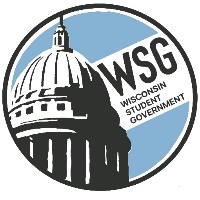 Wisconsin Technical College Advocacy GroupEstablished 1972www.wsgtech.comAGENDAFebruary 19, 2023Madison Concourse 5:00 p.m.	Roll Call5:05 p.m.	Welcome – Katrina Willis, WSG President Approval of Agenda and January 13, 2023 MinutesReportsPresident’s Report – Katrina WillisAFO Report- John KruegerResource Director- Katie Brooks2023-2024 Proposed Budget – 2nd Review (approval at the April 14th meeting)Next meeting, April 14 hosted by Mid-StatePosition Paper- Patrick CasperWSG Updates- Brandon Trujillo BylawsPrep for Monday & Tuesday WSG Officer Election in April- Katie BrooksDuties of officer positions Election CriteriaOfficer TestimonialsGovernor Reports6:00 p.m. Adjourn Technical CollegeTechnical CollegeBlackhawkMoraine ParkChippewa ValleyNicoletFox ValleyNorthcentralGatewayNortheast WILakeshoreNorthwoodMadisonSouthwestMid-StateWaukeshaMilwaukee AreaWestern